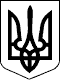 УКРАЇНАКОРЮКІВСЬКА МІСЬКА РАДАЧЕРНІГІВСЬКА ОБЛАСТЬВИКОНАВЧИЙ КОМІТЕТРОЗПОРЯДЖЕННЯ13 жовтня 2017 року      № 173                                               м. КорюківкаПро призначення десятої сесії міської ради сьомого скликання	Відповідно до ст. 10 Регламенту Корюківської міської ради, до статті 46 Закону України «Про місцеве самоврядування в Україні»:1. Скликати десяту сесію міської ради сьомого скликання 27 жовтня 2017 року на 14.00 годину.2. На розгляд сесії винести питання:-	Про звіт про виконання міського бюджету за 9 місяців 2017 року.-	Про внесення змін до рішення другої позачергової сесії Корюківської міської ради сьомого скликання від 12.01. 2017 року «Про міський бюджет на 2017 рік».-	Про внесення змін до міських Програм на 2017 рік.	Земельні та інші питання.Міський голова                                                                        Р.Р.Ахмедов